ПРАВИЛЬНОЕ ПИТАНИЕ ДЕТЕЙ И ПОДРОСТКОВ. РЕКОМЕНДАЦИИ ДЛЯ РОДИТЕЛЕЙ.Рационально сбалансированное  питание важнейшее составляющее здоровья детей и подростков.
Учить детей заботится о своём здоровье необходимо с раннего возраста, и именно здоровое качественное питание должно стать неотъемлемой частью повседневной жизни. Учебная деятельность предъявляет  к организму учащегося повышенные требования, связанные с большим расходом энергии. С 20 ноября в школе началась Неделя здоровья, каждый день был посвящен определенной системе организма, условиям ее правильной работы, укреплению, а главное правильному питанию. В ходе Недели был проведен опрос «Как ты питаешься?», котором приняло участие 70 учащихся в возрасте от 10 до 17 лет.На вопрос «Сколько раз в день ты ешь»? 20 человек ответили до 3 раз, то есть один или два раза в день. 25 человека из 70 опрошенных пропускают завтраки перед уходом в школу. Только 15 человек из прошенных перекусывают фруктами, остальные предпочитают шоколадки, снеки, бутерброды, а также большинство учащихся редко употребляют рыбные блюда и свежие овощи. Но зато сладости употребляют все, почти ежедневно.При таком питании организм получит недостаточно питательных веществ, а отсюда потеря внимания, слабость и переутомляемость, ухудшение памяти и и это может вызвать более серьезные последствия:•Ослабление иммунной системы;•Разрушение зубов;•Проблемы с суставами;•Хрупкость костей, высокий риск переломов;•Низкорослость.Подростковое питание должно быть правильно подобрано и обеспечивать растущий организм необходимым количеством энергии и витаминов. Что для этого необходимо делать?Можно выделить три основных этапа развития подростка: с десяти до тринадцати лет, с четырнадцати до шестнадцати и шестнадцати до восемнадцати.В период с десяти до тринадцати лет, в основном, все силы организма подростка направлены на активный рост. И соответственно требуется повышенное количество кальция. В период бурного роста нужен строительный материал для мышц, который содержится в мясе.В возрасте четырнадцати – шестнадцати лет наблюдается активное формирование желез внутренней секреции, что вызывает у некоторых подростков проблемы с кожей - угревую сыпь. В данный период не рекомендуется злоупотреблять пищей с повышенным содержание жиров, но исключать из рациона жиры полностью не стоит. В рационе должны быть «полезные» жиры — растительные масла, скажем, или жирная рыба.К восемнадцати годам организм уже практически сформирован, и готовится стать взрослым. И как раз в это время могут возникать желания различных экспериментов в питании подростков. Но, например, вегетарианство молодежи противопоказано. Это же касается и жестких диет.Основа сбалансированного питания подросткаДля интенсивного роста и развития организма подростка необходимы:Энергия иСтроительный материал.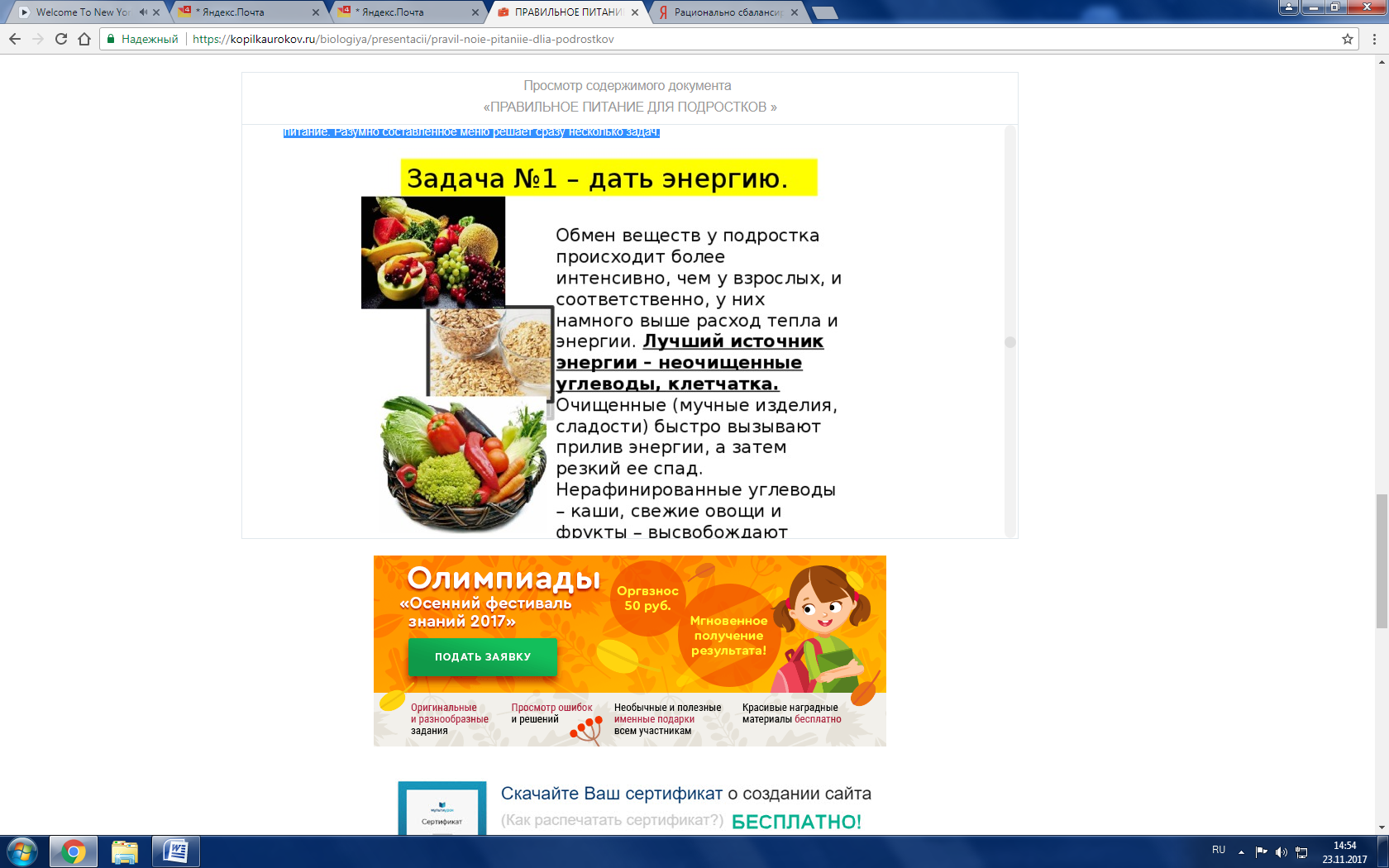 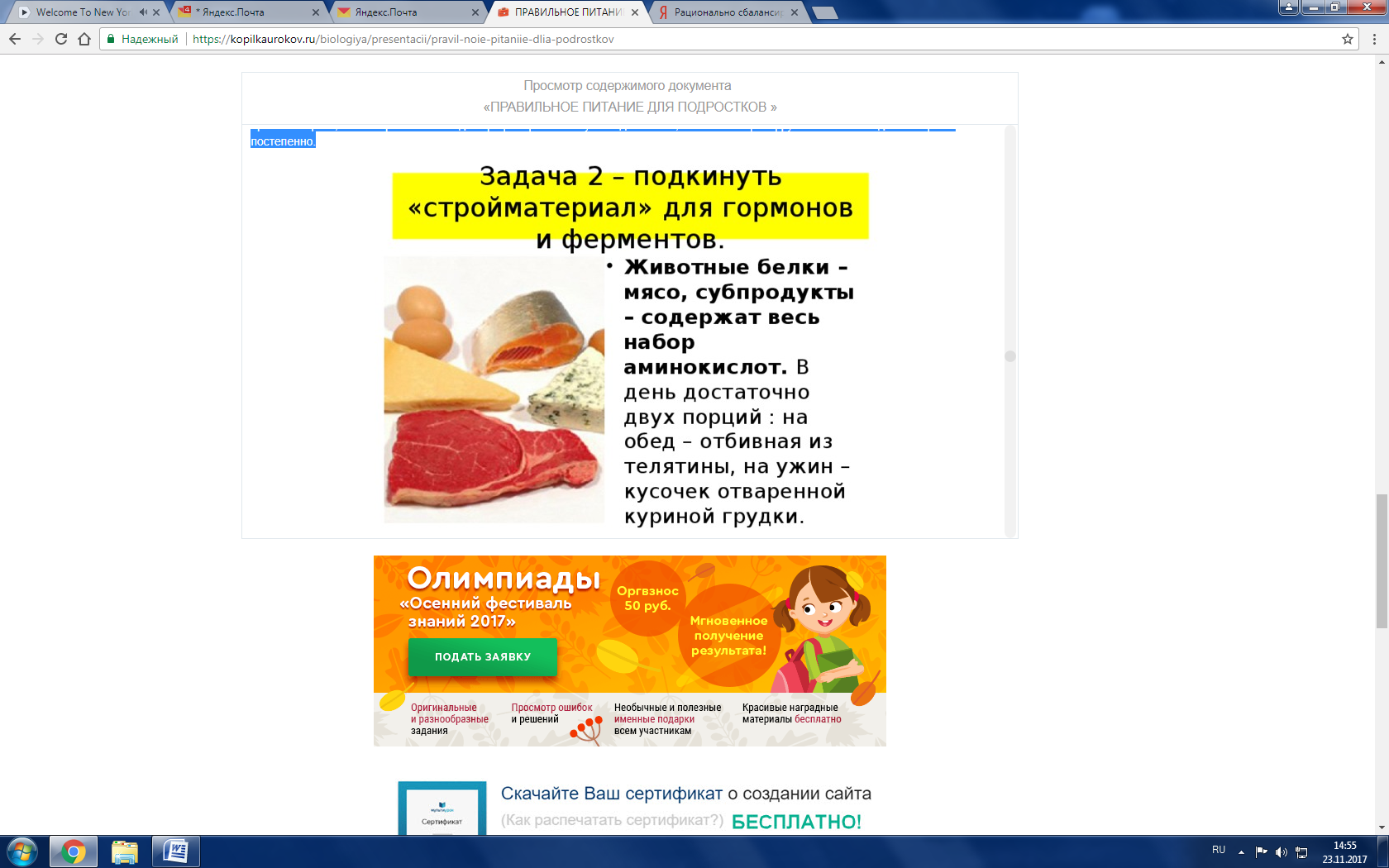 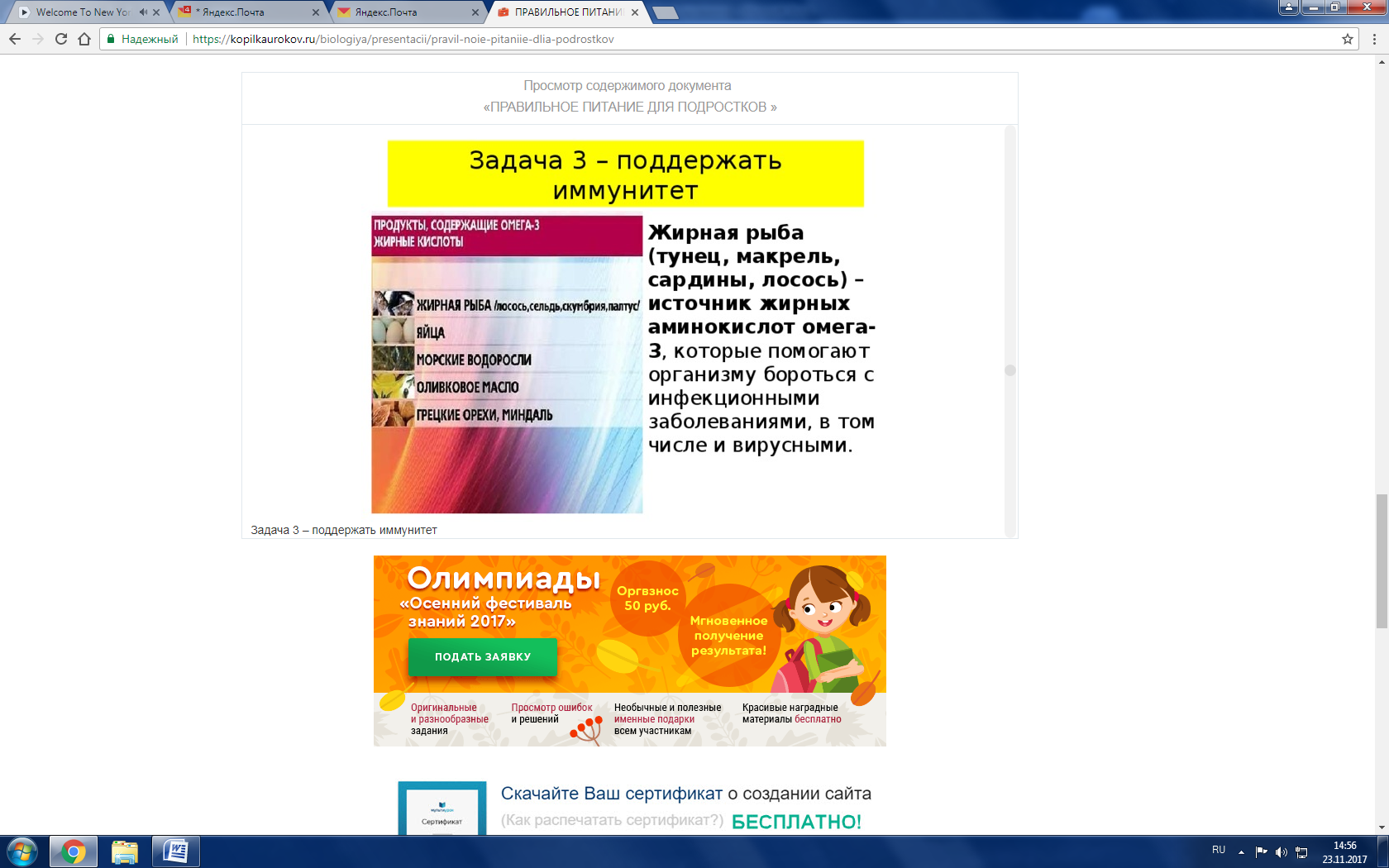 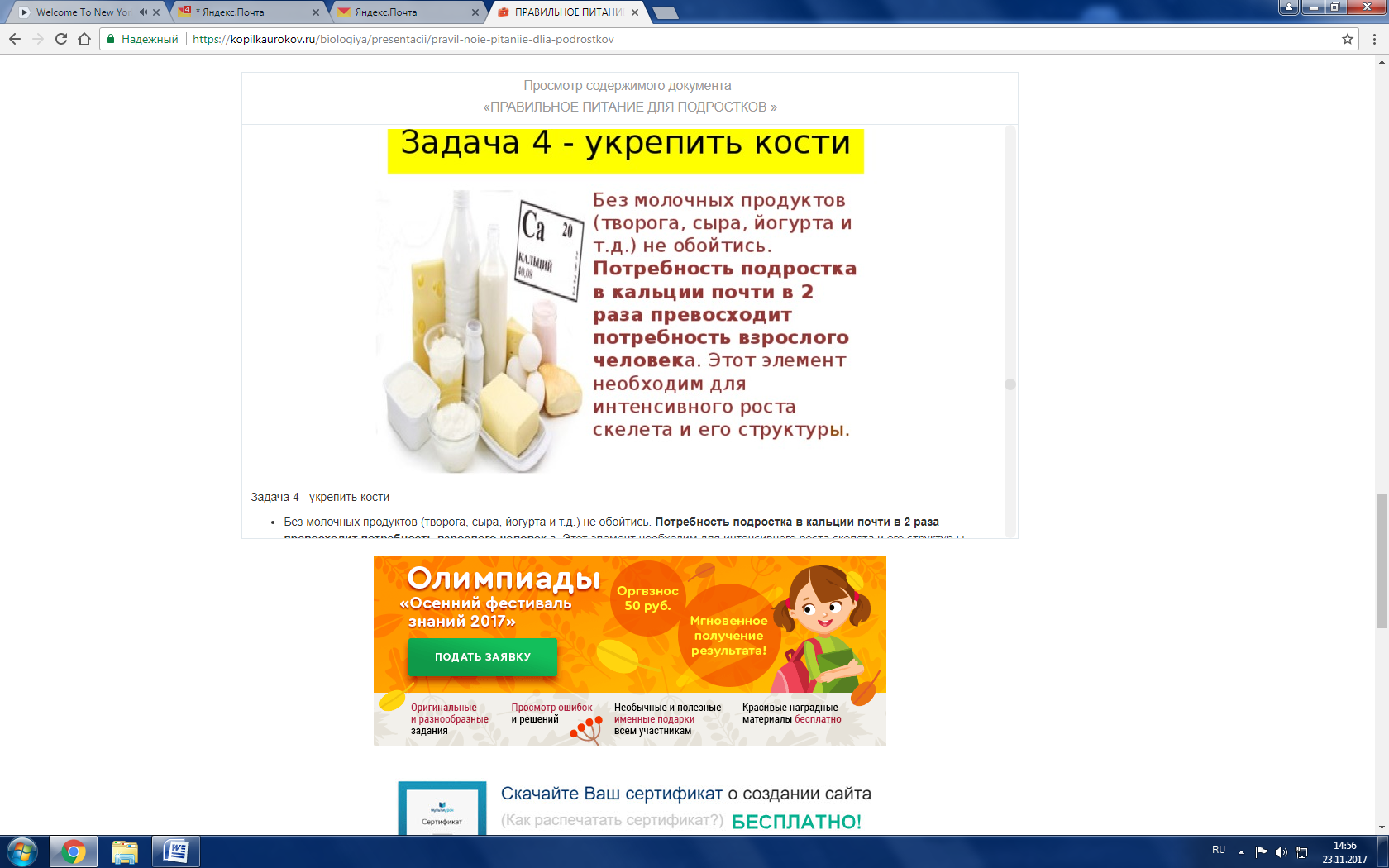 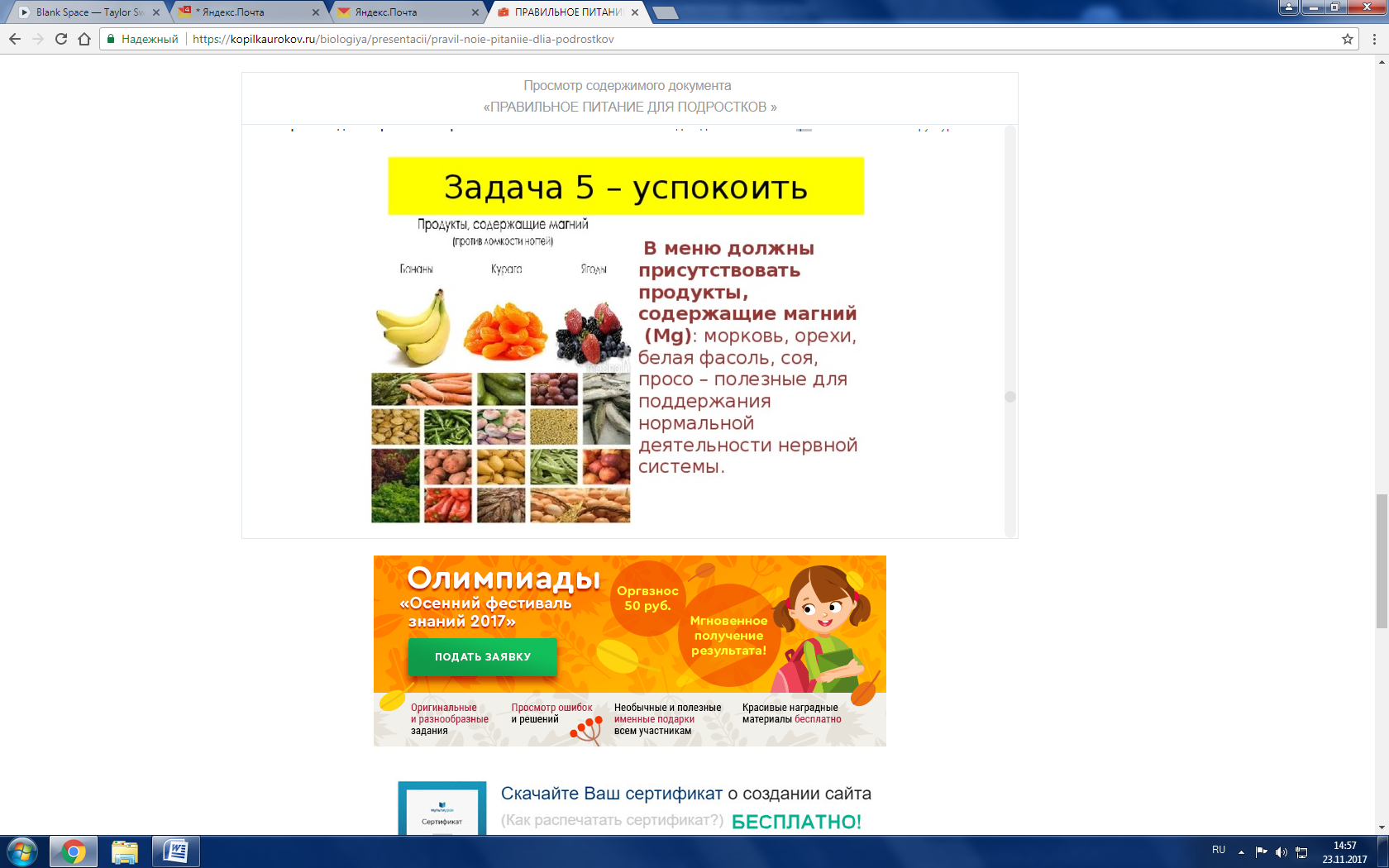 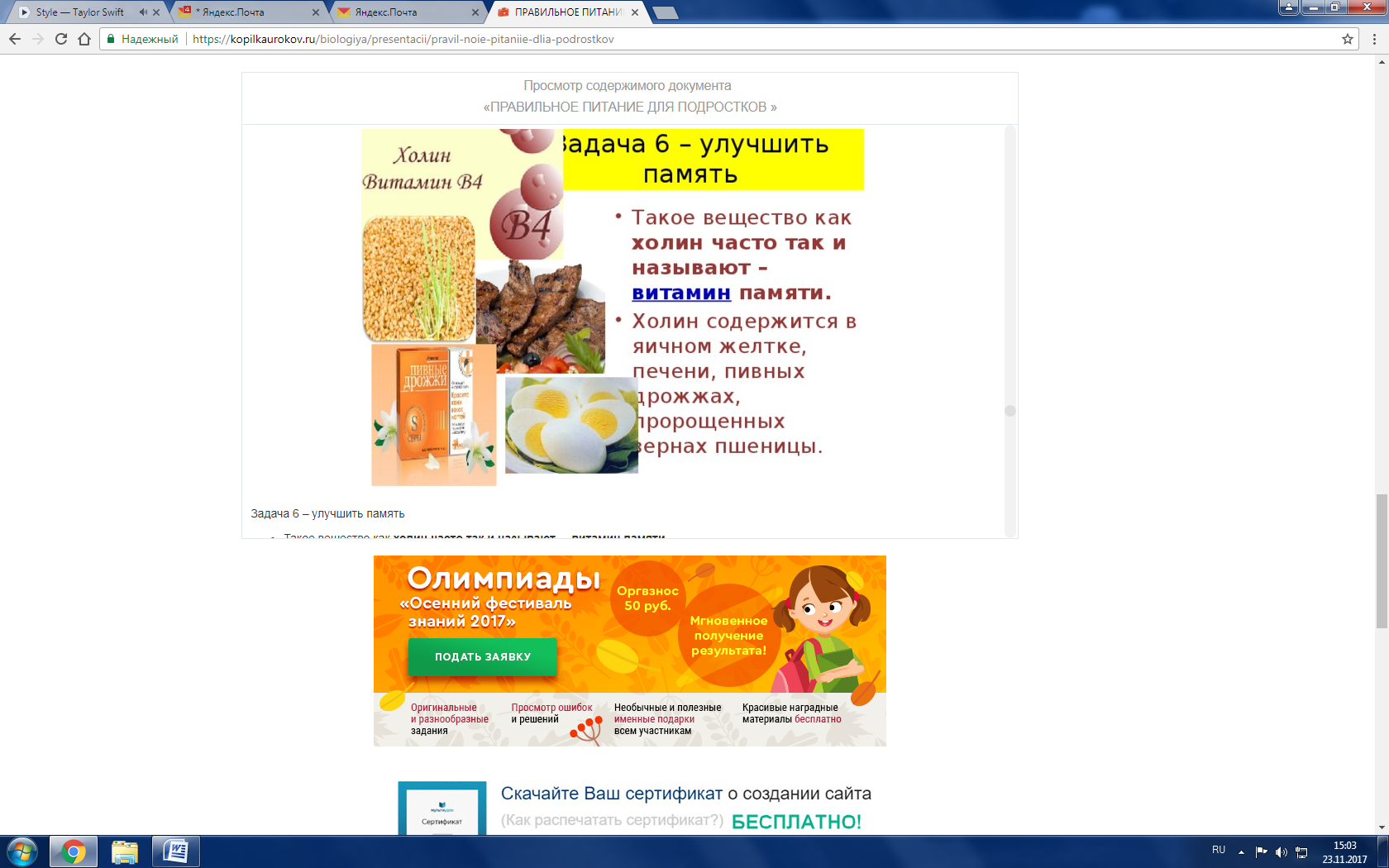 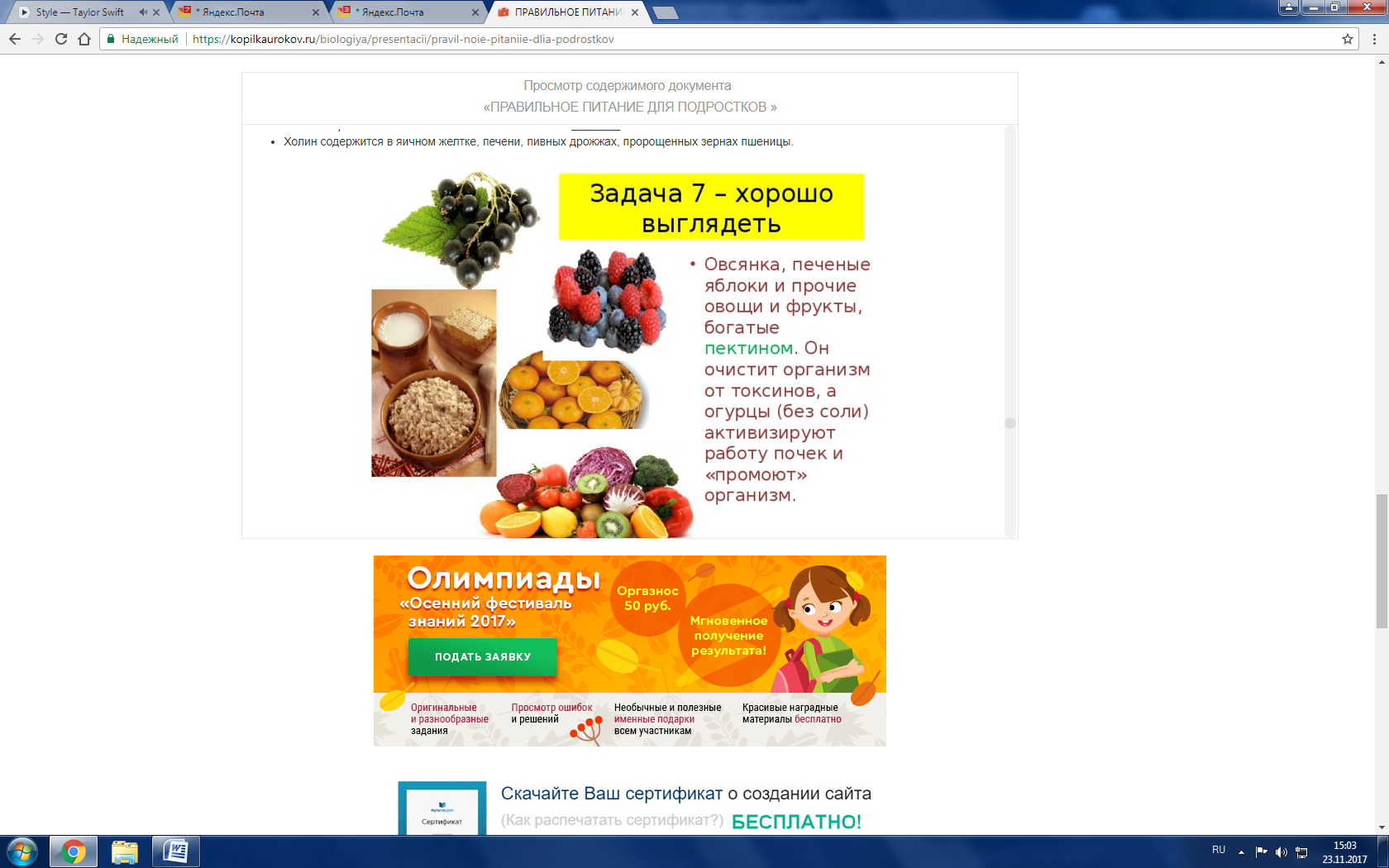 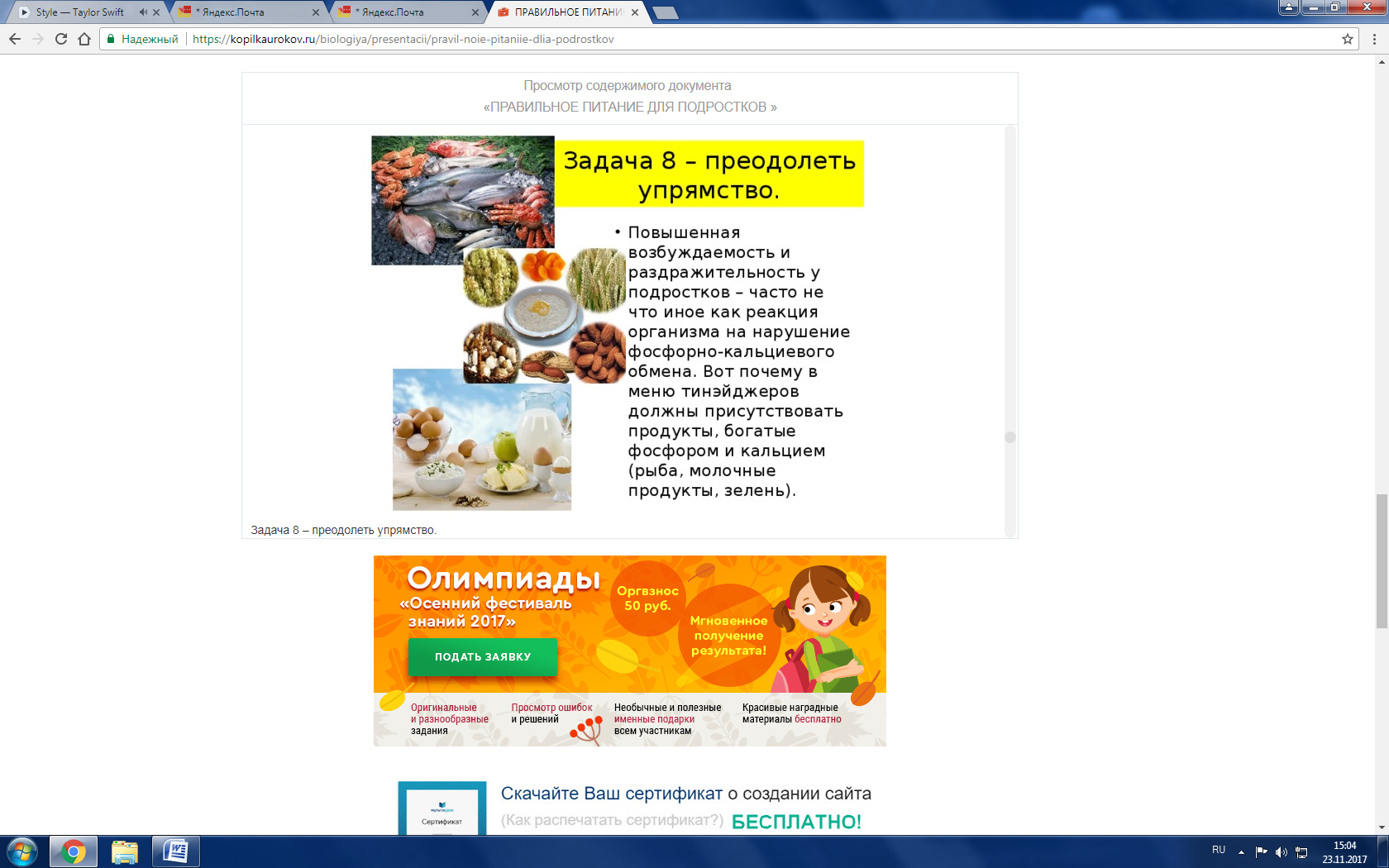 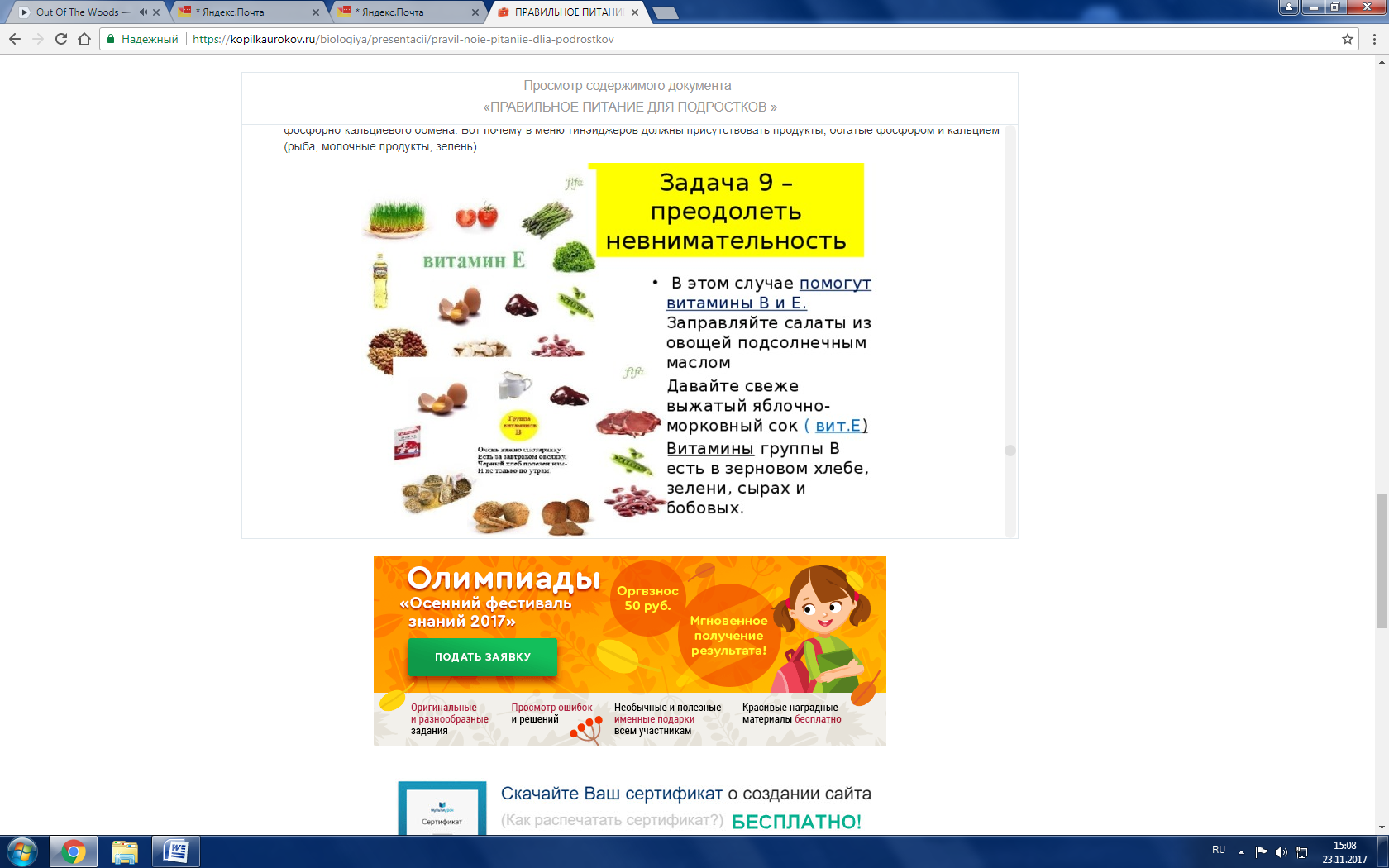 При формировании здоровых привычек в питании ребенка нужно действовать постепенно. Такие изменения нельзя вводить за один день.Нельзя сразу запретить ребенку употреблять определенную пищу, родители увеличивают вероятность возникновения у подросшего ребенка нарушения пищевого поведения. Нельзя делить пищу на «хорошую» и «плохую», ругаться или раздражаться, когда ребенок выбирает не слишком полезную пищу, использовать пищу в качестве награды.А лучше полезные продукты питания держать на виду, по вечерам нужно устраивать семейные ужины, позволять детям после приема пищи погулять, поиграть, хвалить своих детей за выбор здоровой пищипозволить ребёнку самому контролировать свой образ питания, при этом ненавязчиво направляя его.Те тонкости и важные элементы питания, которые ребенок узнает от своих родителей, помогут ему придерживаться здоровых привычек в течение всей жизни.Постоянно внушайте сыну или дочери, что правильное питание имеет большое значение для их нормального развития и успешной учебы!